LISTE DES PSYCHOLOGUES FRANCOPHONES POUR ENFANTS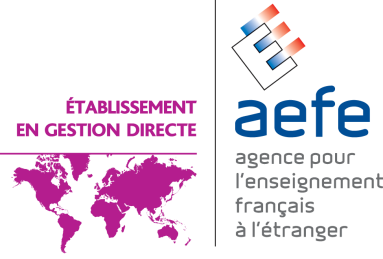 (Cf coordonnées disponibles sur le site du Consulat de France à Munich :http://www.botschaft-frankreich.de/konsulate/spip.php?rubrique25) Thérapeutes toutes caissesDipl.Psych. Denise Ehbauer
Edelweißstr.16/II 
85238Petershausen
Tel. :08137/997334
Fax : 08137/ 997 336Dipl.Psych. Adriana von Schelling
Schleißheimer Str. 102
80797 München
Tel. : 089/ 129 14 17
avonschelling@arcor.de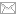 Dr. med. Axel Ullrich
Karlstr.44
80333 Munich
Tel. : 089/ 59 26 33
Fax : 089/ 55 01 704
dr.axel.ullrich@t-online.deDipl. Psych.Dietrich Winzer
Ismaningerstr. 76
81675 München
Tel. : 089/ 97 88 0 882
Fax : 089/ 47 099 711 
dietrich.winzer@web.deDipl. Psych. Catherine Moser-Fride 
Hasenweg 2
89275 Elchingen bei Ulm 
Tel. : 0731 927 4647
Fax : 0731 927 4648 
cmoserpsy@netscape.netThérapeutes caisses privéesDipl. Psych. Anne-Sophie Quesson
Kobold-Str. 28 b 
81739 München 
Tel. : 089 / 78 79 09 70LISTE DES ORTHOPHONISTES FRANCOPHONES(Cf coordonnées disponibles sur le site du Consulat de France à Munich :http://www.botschaft-frankreich.de/konsulate/spip.php?rubrique25) Orthophonistes ayant le diplôme françaisAudrey Allexandre (Sendling)Tel : 0151 21 28 60 21Annick Karami (Laim)Tel: 089 67 92 357Orthophonistes francophonesJulie Claassentéléphone : 089/54788484 ou mobile : 0163/809 34 97Adresses complémentaires :Mathematisches Institut zur Behandlung der Rechenschwäche/ DyskalkulieBrienner Straße 48
80333 München
089 5233142Institut für LegasthenietherapieAltheimer Eck 13 Rückgebäude (Nähe Marienplatz - Innenstadt)
80331 MünchenTel.: 089/2603129